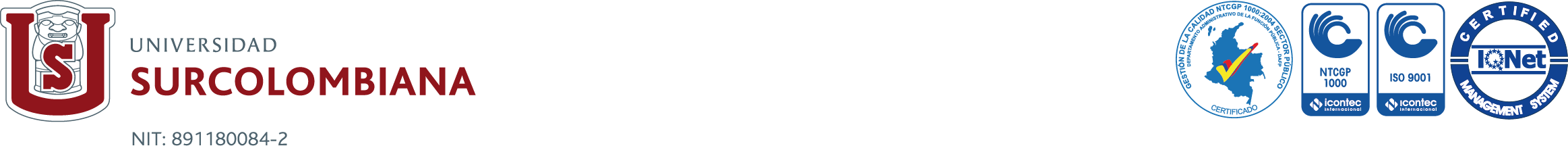 EL SUSCRITO DIRECTORCERTIFICAQue el estudiante __________________________________________________________                                                                          con código: ___________________  del programa de Ingeniería  ______________________             tiene mi visto bueno en el artículo, titulado ________________________________________________________________________________________________________________________________________________________________________________________________________________________________________________y se presenta a consideración de la revista Ingeniería y Región de la Facultad de Ingeniería.Dado en Neiva a los _____ días del mes de ________________________  del año ___________DIRECTOR PROYECTO DE GRADO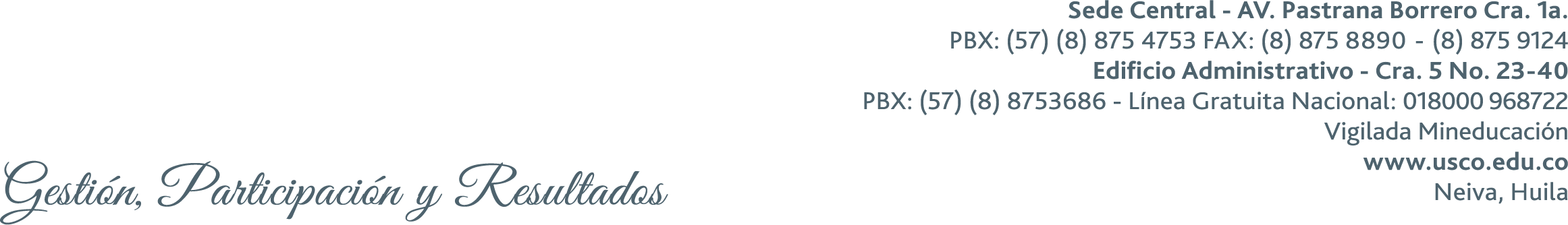 